Русский язык.Тема урока « Развитие речи»Работа с учебником.Урок 53 стр. 169Упражнение №1. Представь, что ты идёшь с друзьями в поход. В тетради составь и напиши объявление. Помним, что в объявлении необходимо указать дату, время, место куда отправляетесь, где встречаетесь и что нужно взять с собой.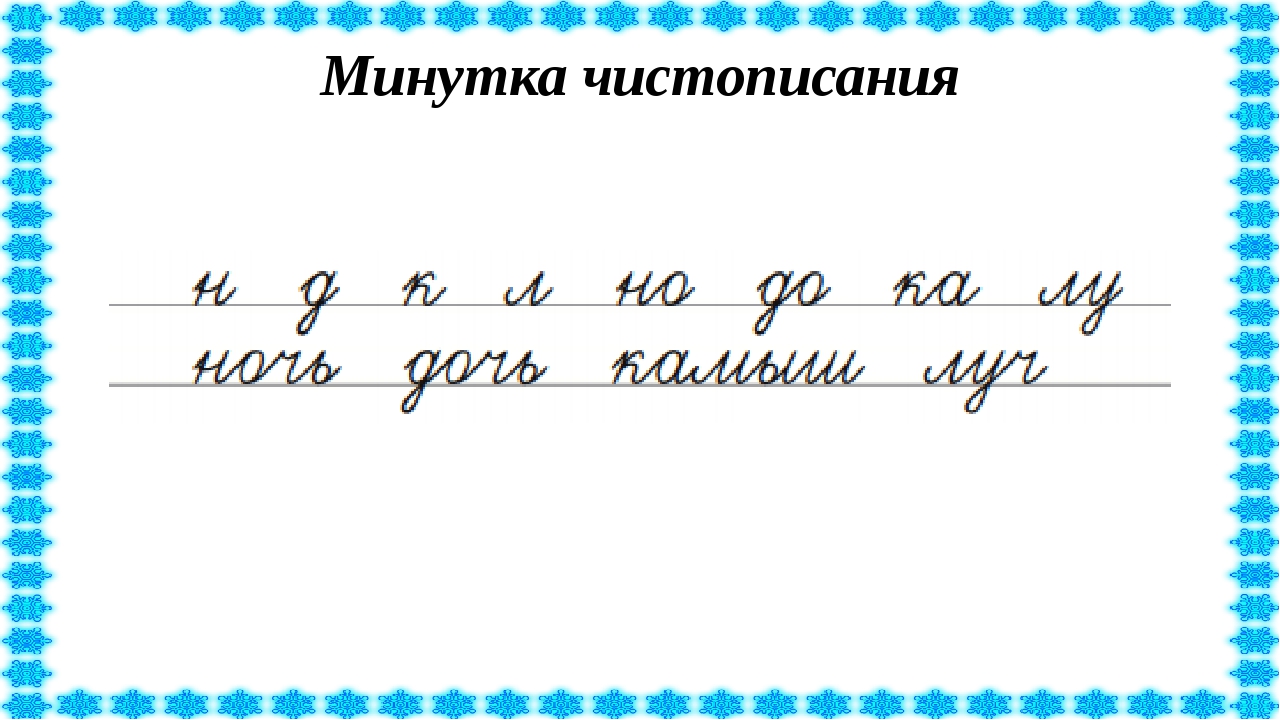 Выполненные работы присылать на почту oksananowik0626@mail.ru 